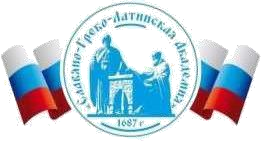 Автономная Некоммерческая Организация Высшего Образования«Славяно-Греко-Латинская Академия»Аннотация к рабочей программе дисциплиныБ1.О.18 Проектирование информационных системБ1.О.18 Проектирование информационных системСОГЛАСОВАНОДиректор Института _______________________,кандидат философских наук_______________________Одобрено:Решением Ученого Советаот «22» апреля 2022 г. протокол № 5УТВЕРЖДАЮРектор АНО ВО «СГЛА»_______________ Храмешин С.Н.Направление подготовки38.03.02 МенеджментНаправленность (профиль)Управление бизнесомКафедрамеждународных отношений и социально-экономических наукФорма обученияГод начала обученияОчная2022Реализуется в семестре5  курс 3Наименование дисциплиныБ1.О.18 Проектирование информационных системКраткое содержаниеОсновные понятия и классификация информационных систем. Основные понятия технологии проектирования информационных систем (ИС). Жизненный цикл программного обеспечения ИС. Организация разработки ИС. Анализ и моделирование функциональной области внедрения ИС. Спецификация функциональных требований к ИС. Методологии моделирования предметной области. Структурный подход к моделированию систем. Функциональное моделирование систем с использованием методологии DFDРезультаты освоения дисциплиныПроводит анализ предметной области, выявляет информационные потребности и разрабатывает требования к ИС; проводит сравнительный анализ и выбор ИКТ для решения прикладных задач и создания ИС; разрабатывает концептуальнуюмодель прикладной области, оценивает качество и затраты проектаТрудоемкость, з.е.5Формы отчетностиЭкзаменКурсовая работаПеречень основной и дополнительной литературы, необходимой для освоения дисциплиныПеречень основной и дополнительной литературы, необходимой для освоения дисциплиныОсновная литератураАнтонов, В. Ф. (СКФУ). Методы и средства проектирования информационных систем: учебное пособие: Направление подготовки 09.03.02 –Информационные системы и технологии. Профиль подготовки Информационные системы и технологии. Бакалавриат / В. Ф. Антонов, А. А. Москвитин; Сев.-Кав. федер. ун-т. - Ставрополь: СКФУ, 2016. - 342 с.Проектирование информационных систем. Проектный практикум / А.В. Платёнкин / И.П. Рак / А.В. Терехов / В.Н. Чернышов: практикум Электронный ресурс: Тамбовский государственный технический университет, ЭБС АСВ; Тамбов, 2015. - 80 c. - Книга находится в базовой версии ЭБС IPRbooks. - ISBN 978-5-8265-1409-2Щелоков, С. А. Проектирование распределенных информационных систем: курс лекций по дисциплине «Проектирование распределенных информационных систем» / С.А. Щелоков; Е. Чернопрудова. - Оренбург: Оренбургский государственный университет, 2012. - 195 сДополнительная литератураМетоды и средства проектирования информационных систем и технологий: учебное пособие: Направление подготовки 09.03.02 Информационные системы и технологии. Профиль подготовки "Прикладное программирование в информационных системах". Бакалавриат / сост. Е. В. Крахоткина; Сев.-Кав. федер. ун-т. - Ставрополь: СКФУ, 2015. - 152 с.Предметно-ориентированные информационные системы: учеб. пособие: Направление подготовки 230400.62 - Информационные системы и технологии. Профиль подготовки - Информационные системы и технологии. Квалификация выпускника - бакалавр / сост. М. В. Трофимова; ФГАОУ ВПО Сев.-Кав. федер. ун-т. - Ставрополь: СКФУ, 2014. - 215 с.Бурков, А. В. Проектирование информационных систем в Microsoft SQL Server 2008 и Visual Studio 2008: учебное пособие / Бурков А. В. - Москва: Интернет-Университет Информационных Технологий (ИНТУИТ), 2016. - 310 с. Книга находится в базовой версии ЭБС IPRbooks.